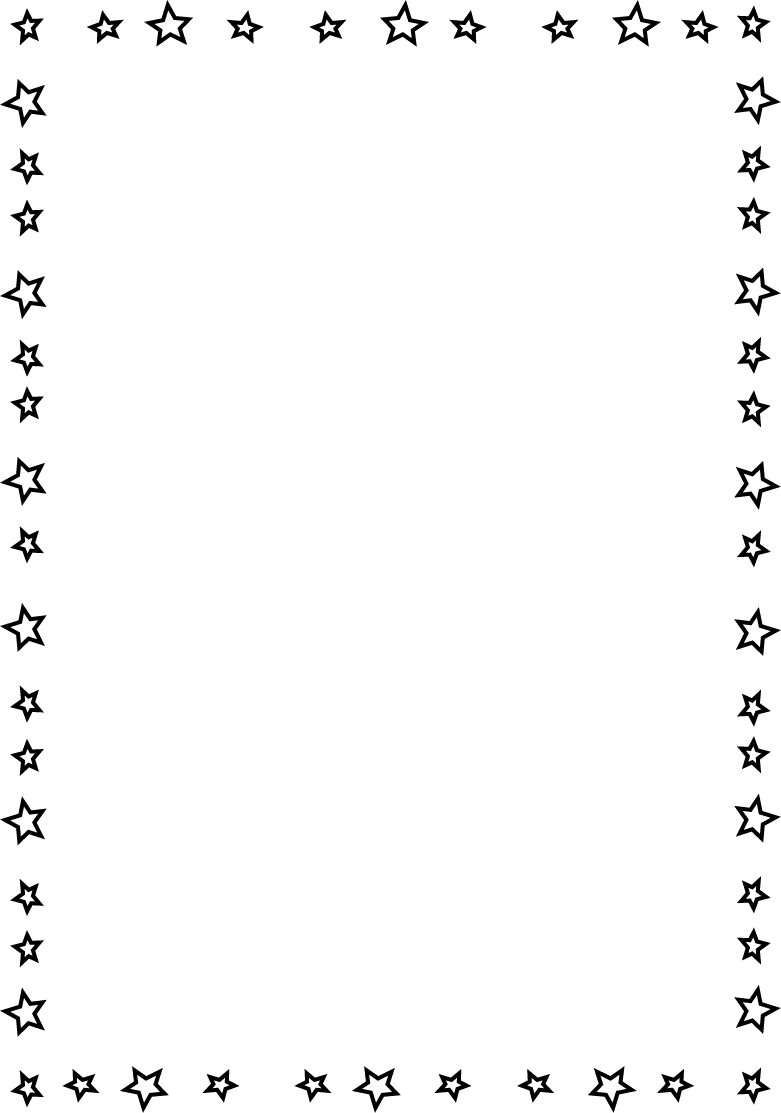 Name___________________________________________  Date_______________________Writing the States in Cursive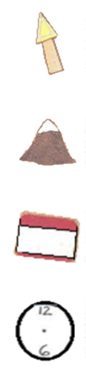 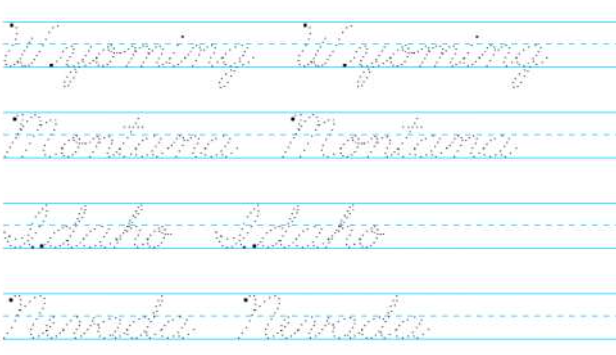 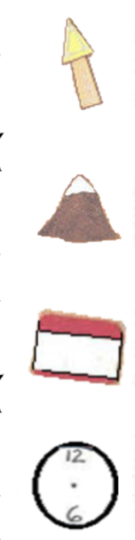 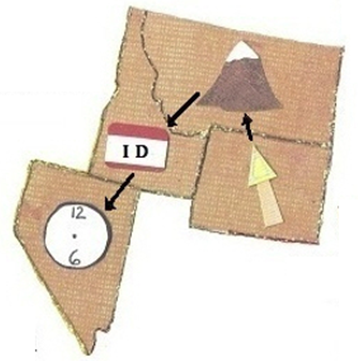 WY =  Wyoming
MT  =  Montana
ID  =  Idaho  NV =  Nevada